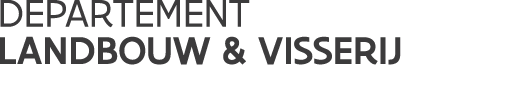 Vlaamse overheidKoning Albert II-laan 35 bus 401030 BRUSSELT 02 552 77 05F 02 552 77 01www.vlaanderen.beVERSLAG Beheerscomité wijnen////////////////////////////////////////////////////////////////////////////////////////////////////////////////////////////////////////////////////////////////////////////////////////////////////////////////////////////////////////////////////////////////////Verlenen van bescherming aan Terrasses du Larzac, Burgstadter Berg en DarniboleDe Commissie stelt de erkenningsaanvragen voor en stelt voor om deze vandaag te stemmen, opdat deze een Europese Bescherming kunnen krijgen.Het comité geeft voor alle appellaties een positief advies.Tariefquota voor Bosnia en HerzegovinaHet voorstel stelt een stijging voor van de bestaande tariefquota’s (TRQ) in de wijnsector voor Bosnië-Herzegovina. De reden is het Stabilization and Association Agreement (SSA) dat de EU met Bosnië-Herzegovina is aangegaan, waarbij ook rekening is gehouden met de toetreding van Kroatië tot de EU. Bij een positieve stem, zal de maatregel in voege gaan vanaf februari 2017 (staat zo in het SAA). Bosnië-Herzegovina moet in de VI-I documenten vermelden dat er geen uitvoersteun is verleend.Het comité geeft een positief advies.Tariefquota voor KosovoDit is een gelijkaardig voorstel dan het voorstel voor Bosnië-Herzegovina (zie punt 2 van het verslag).
Merkwaardig is dat er een terugwerkende kracht is die teruggaat tot 1 april 2016. Vóór deze TRQ die volgt uit het SAA, had Kosovo enkel 20.000 hl TRQ (verordening 1215/2009). Met het nieuw SAA stijgt hun TRQ naar 40.000 hl wijn en 10.000 hl schuimwijn. Als Kosovaarse uitvoerders in 2016 boven hun TRQ van 20.000 hl gaan, kunnen zij de rechten terugeisen die ze toen hebben betaald.Parallel met dit voorstel moet er een gedelegeerde handeling door DG Trade worden opgesteld die de huidige verordening 1215/2009 moet annuleren. Dan pas kan dit voorstel doorgaan. De stemming zal bijgevolg zo snel mogelijk - afhankelijk van het werk van DG Trade -worden voorgelegd ter stemming. Overzicht van de wijnmarktDe Commissie stelt productie en handelscijfers voor van de wijnmarkt. Ze nodigt iedereen uit om een kijkje te nemen op de website van DG AGRI: https://ec.europa.eu/agriculture/wine/statistics_en Duitsland geeft aan dat het hele land is getroffen door de vrieskou de afgelopen week. Een exacte inschatting is nog niet mogelijk, maar er wordt wel verwacht dat de totale oogst op een derde zal liggen van de voorgaande jaren.In Oostenrijk is de vorstschade minder erg dan vorig jaar. Voor Luxemburg is het te vroeg om al uitspraken te doen over de schade veroorzaakt door vorst. In Slovenië is er schade, maar niet zo erg als in Duitsland. AOBDe Europese Commissie heeft in februari informatie ontvangen dat in Spanje blauwe wijn wordt geproduceerd en aldus geëtiketteerd. Het zou gaan over productie in Ibiza van ongeveer 100.000 flessen. Vraag: mag dit product blauwe wijn worden genoemd?Om deze kleur te verkrijgen zouden er 2 substanties worden toegevoegd: indigotine E133 en anthocyaan. Deze substanties zijn niet voorzien in Verordening nr. 606/2009 en zijn dus geen toegelaten oenologische praktijk. Daarom mag dit product geen wijn worden genoemd. Men zou dan kunnen overwegen om gebruik te maken van samengestelde termen, zoals bv. fruitwijn. Het standpunt van de Europese Commissie is dat het verwonderlijk zou zijn dat lidstaten dit zouden toelaten. Dit zou namelijk voor verwarring zorgen bij de consument daar dit product geen wijn is. datum: 25/04/2017Verslag: Timo Delveaux